Рекомендации специалиста в работе с детьми, испытывающими трудности в освоении программы, а также с детьми с особыми образовательными потребностямиГруппа компенсирующей направленности для детей старшего дошкольного возраста от 6 лет до прекращения образовательных отношений
Дата: 06.04.2020 - 10.04.2020№ неделиНазвание темыРекомендации специалиста в работе с детьми30«Путешествие в Австралию»Упражнения в лазании и ползании очень полезны для дошкольников. В их выполнении берут участие крупные мышечные группы (спина, живот, ноги и руки). Эти упражнения требуют большего физического напряжения, чем многие другие основные движения. Для выполнения их нужно иметь несложное оборудование, которое используется в домашних условиях (стулья, скамейка, обруч, палка).Для детей 6—7 лет относится перелезание через препятствие (бревно, скамейка). Выполняют это разными способами: можно лечь на грудь и живот вдоль скамейки, перенести вначале на противоположную сторону ноги, затем — руки или одну ногу и руку, а потом — вторую ногу и руку. При втором способе ребенок опирается о скамейку обеими руками, затем поочередно ставит на нее ноги и, отталкиваясь ими, преодолевает препятствие.Упражнения: Опереться о скамью обеими руками, поочередно поставить ноги и, оттолкнувшись руками, перебраться на противоположную сторону.Перелезть произвольным способом.Ползание по наклонной доске различными способами:Проползти в упоре стоя на коленях по наклонной доске, один конец которой закреплен на гимнастической стенке (можно положить на диван и держать взрослым) на высоте 35—40 см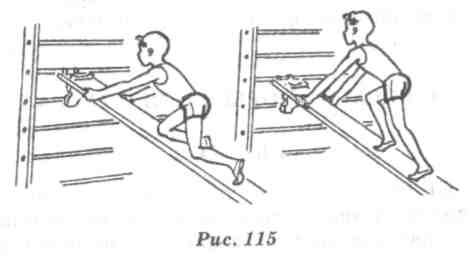 Передвижение по скамейке различными способами: https://www.youtube.com/watch?v=TlIJxIEhHco&t=220s 